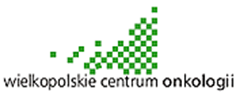 Poznań, dnia 2024-04-11	EZ/31/2024/…242……Wg rozdzielnika:do wszystkich uczestników i  zainteresowanych postępowaniem o zamówienie publiczne         31/2024 Wykonanie robót budowlanych (głównie malarskich) w wybranych lokalizacjach WCO.INFORMACJA Z OTWARCIA OFERT          Wielkopolskie Centrum Onkologii uprzejmie informuje, iż w przedmiotowym postępowaniu zostały złożone następujące oferty:Oferta nr 1HFM Group M. Halec spółka jawna ul. Leszczyńska 50 60-113 Poznań, NIP 779-22-83-602 mikroCena kosztorysowa oferty: 538.862,84 zł netto 662.801,29 zł bruttoOferta nr 2Precise Building Sp. z o. o.ul. Łopawska 4Poznań, 61-311NIP 777-30-97-330 Cena kosztorysowa oferty:586.961,93 zł netto 721.963,17 zł bruttoOferta nr 3Conwik sp. z o.o.ul. Święty Marcin 29/8 Poznań, 61-806NIP 7831802390  mikroCena kosztorysowa oferty:594.836,05 zł netto 731.648,34 zł bruttoOferta nr 4MALBUD Zakład Remontowo Budowlany Eugeniusz Nowak ul. Zagloby5, 60-177 Poznań NIP. 7790032155 mikroCena kosztorysowa oferty: 498.952,18 zł netto 613.711,18 zł brutto Oferta nr 5Itora Miłosz MulczykOsiedla Słoneczne 2342-510 Tuliszow  śląskieNIP 6443169505 mikroCena kosztorysowa oferty: 686.123,05 netto843.931,35 bruttoOferta nr 6Zakład Ogólnobudowlany ASSET Paweł SmolarekUl. Wieniawskiego 31 62-006 GruszczynNIP7821599504 mikroCena kosztorysowa oferty: 485.591,50 netto597.277,55 bruttoOferta nr 7JZR Robert Nowakul. Gen. H. Dąbrowskiego 33Oborniki 64-600NIP 7661871267 mikroCena kosztorysowa oferty:530.617,32 zł netto 652.659,30 zł bruttoOferta nr 8Dalrem Adriana DałekUl. Teczowa 962-095 Murowana GoślinaNIP 7773156104  mikroCena kosztorysowa oferty:539.607,73 netto663.717,51 bruttoOferta nr 9HFM Group M. Halec spółka jawna ul. Leszczyńska 50 60-113 Poznań, NIP 779-22-83-602 mikroCena kosztorysowa oferty: 538.862,84 zł netto 662.801,29 zł brutto	Sporządził:  Dział zamówień publicznych i zaopatrzenia -  Katarzyna Witkowska tel. 61/88 50 643, …644. 